Anger ResourcesBOOKS:Atlas of the Heart, Chapter 12 – Places We Go When We Feel Wronged, Brené BrownCoping With Your Anger, A Christian Guide by Andrew D LesterThe Myth of Normal, Chapter 26 – Four A’s and Five Compassions: Some Healing Principles – pgs.377-380 (Anger), Gabor MateBLOGS:https://www.gottman.com/blog/the-anger-iceberg/https://www.gottman.com/blog/the-dark-side-of-anger-what-every-couple-should-know/https://www.gottman.com/blog/handle-anger-relationship/https://www.gottman.com/blog/helping-little-ones-big-emotions/https://www.gottman.com/blog/why-we-need-to-stop-playing-the-blame-game/VIDEOS:https://www.youtube.com/watch?v=Yh1-y3TzSO4Dr. Gabor Maté on How to Process Anger and Rage | The Tim Ferriss Show https://www.youtube.com/watch?v=QG4Z185MBJEAnger, Compassion, and What It Means To Be Strong | Russell Kolts | TEDxOlympia    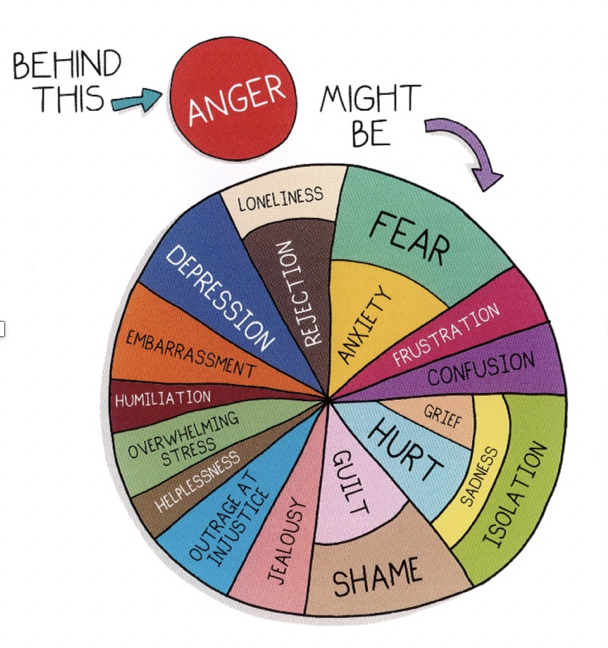 Graphic from Atlas of the Heart page  222 – Brené Brown      Whole hearted School Couseling.